Rolling Agenda Template 
Using a single, ongoing (or “rolling”) document for meeting notes and action items helps teams stay organized, collaborative, and accountable—and prevents important information from being lost in inboxes and busy schedules. Here’s a simple template to help you get started. 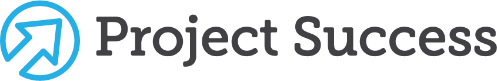 Meeting Notes SectionMeeting Notes SectionMeeting DateGoals & Agenda ItemsAgenda ItemsNotesQuestions/Parking LotWhoWill Do WhatBy When